Отделение Пенсионного фонда РФ по Томской области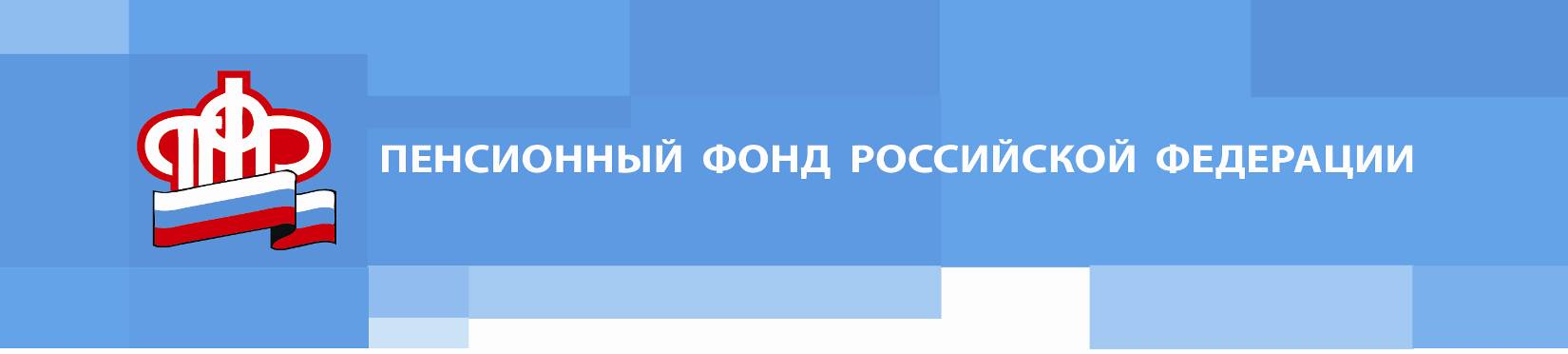 Пресс-релиз от 24 ноября 2022 годаСвыше 1700 пенсий по инвалидности оформлено беззаявительно с начала годаВ этом году страховая и социальная пенсии по инвалидности назначаются автоматически – без обращения в клиентскую службу ОПФР по Томской области и сбора каких-либо документов – по данным Федерального реестра инвалидов и сведениям, имеющимся в распоряжении ОПФР. За 10 месяцев текущего года выплаты в таком проактивном формате назначены 1720 пенсионерам.Решение о назначении страховой или социальной пенсии по инвалидности принимается на основании полученной от бюро медико-социальной экспертизы информации о признании гражданина инвалидом. Сведения рассматриваются в течение 5 рабочих дней, после чего гражданину направляется извещение о назначении пенсии по инвалидности в личный кабинет на портале госуслуг либо по почте. Если раньше гражданин не получал никаких выплат от Отделения Пенсионного фонда России по Томской области, ему нужно выбрать способ доставки пенсии. Заявление о доставке можно подать онлайн на сайтах pfr.gov.ru, gosuslugi.ru, в МФЦ, а также в клиентской службе регионального отделения Пенсионного фонда.Гражданам, которые на момент установления инвалидности уже являлись получателями пенсии, например, по старости, ОПФР по Томской области автоматически предоставляет ежемесячную денежную выплату, размер которой зависит от группы инвалидности, и набор социальных услуг, включающий лекарства и медицинские изделия, а также путевку и проезд в санаторий. Если инвалид не нуждается в этих услугах, он может полностью или частично получать набор денежными средствами.________________________________________________Группа по взаимодействию со СМИ Отделения Пенсионного фонда РФ по Томской областиТел.: (3822) 48-55-80; 48-55-91;E-mail: smi @080.pfr.ru